НЕ НАРАЩИВАЙТЕ ДОЛГИ ЗА ЭЛЕКТРОЭНЕРГИЮ!ПАО «ТНС энерго Кубань» напоминает гражданам-потребителям о необходимости своевременной оплаты потребленной электрической энергии. 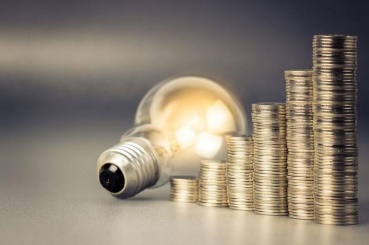 — Сообщаем, что временное приостановление предъявление пени и отключение электроэнергии за долги, до 31 декабря 2020 года, не освобождает граждан-потребителей от обязанности внесения платы по счетам за потребленную электрическую энергию. В связи с чем, рекомендуем не откладывать сроки оплаты, потому как сумма долга со временем увеличивается, становится значительной, и небольшая задолженность спустя несколько месяцев может стать весомым бременем для семейного бюджета. Сформировавшийся в этот период долг, может быть востребован в судебном порядке.Компания предлагает оплатить счет без комиссии, любым удобным способом: без регистрации на сайте kuban.tns-e.ru;с регистрацией в личном кабинете или в мобильном приложении «ТНС энерго»;через онлайн-приложения Сбербанка и других партнеров компании. Клиенты компании, у которых нет возможности оплачивать счета онлайн, по-прежнему могут совершить платеж без комиссии через кассы в отделениях Почты России, терминалы самообслуживания ПАО «ТНС энерго Кубань», терминалы, кассы Сбербанка и других банков-партнеров и платежных агентов. Убедительно просим Вас производить оплату своевременно!За справками обращаться:Телефон для консультаций: 8(861)298-01-70,  8-800-775-44-23, для передачи показаний: 8(861)201-60-85Адрес производственного участка: ст. Тбилисская, ул. Вокзальная 80А